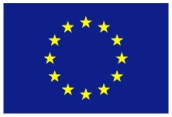 Załącznik nr 4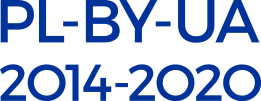 do Zarządzenia nr 29/2021z dnia 12 maja 2021 r.Departament: Biuro „Oddział Programu Współpracy Transgranicznej POLSKA-BIAŁORUŚ-UKRAINA 2014-2020 w Rzeszowie”PROTOKÓŁ Z CZYNNOŚCI POSTĘPOWANIA udzielenia zamówienia o wartości szacunkowej poniżej 130 tys. złotychDotyczy wyboru najkorzystniejszej oferty w postępowaniu na realizację zadania:„Usługa wykonania projektu graficznego i DTP czasopisma”I. Pełna nazwa Zamawiającego: Województwo Podkarpackie/Urząd Marszałkowski Województwa Podkarpackiego w RzeszowieII. Opis przedmiotu zamówienia: Szczegółowy opis przedmiotu zamówienia stanowi Załącznik nr 1 do niniejszego protokołu.III. Szacunkowa wartość przedmiotu zamówienia (netto):wartość netto: 14 400,00 PLN, słownie: czternaście tysięcy czterysta złotych, 00/100 groszypodstawa oszacowania wartości przedmiotu zamówienia: rozeznanie cen usługi wśród potencjalnych wykonawców przeprowadzone za pomocą poczty elektronicznej. osoba dokonująca szacowania wartości zamówienia: Piotr Warzochakwota brutto, jaką zamawiający zamierza przeznaczyć na realizacją zamówienia 18 450,00 PLNIV. Wykaz wykonawców, których zaproszono do złożenia oferty:The New Look, ul. Piotrkowska 101, 90-425 Łódź, tel.: 730 170 330, e-mail: studio@thenewlook.pl (nazwa firmy, siedziba, tel./faks, e-mail)Crowd Design sp. z o.o., Plac Grunwaldzki 6/53, 50-384 Wrocław, tel.: 609 268 398                   e-mail: biuro@crowddesign.pl(nazwa firmy, siedziba, tel./faks, e-mail)Red Melon Studio, ul. Wróblewskiego 39/41, 94-103 Łódź, tel. 42 630 92 80,                              tel.: 731 774 681, e-mail: info@redmelonstudio.pl(nazwa firmy, siedziba, tel./faks, e-mail)Drukarnia RS Druk, ul. Podgórska 2; 35-082 Rzeszów, tel: 17 854 08 93,                           e-mail: poczta@rsdruk.pl(nazwa firmy, siedziba, tel./faks, e-mail)Art Delarte Rafał Bonselewski, ul. Strzałowa 17N/8, 87-100 Toruń, tel. 514-521-676,        e-mail: biuro@artdelarte.pl (nazwa firmy, siedziba, tel./faks, e-mail) Ogłoszenie o zamówieniu zostało również opublikowane w Bazie konkurencyjności: https://bazakonkurencyjnosci.funduszeeuropejskie.gov.pl/ogloszenia/122370oraz w Biuletynie Informacji Publicznej Urzędu Marszałkowskiego Województwa Podkarpackiego https://bip.podkarpackie.pl/index.php/zamowienia-publiczne/ponizej-30-tys-euro/6062-zaproszenie-do-zlozenia-oferty-usluga-wykonania-projektu-graficznego-i-dtp-czasopisma V. Wykaz wykonawców, którzy złożyli ofertę.W sposób zgodny z wymogami formalnymi Zaproszenia do złożenia oferty ofertę złożyli:Concept Switch, ul. Hoża 86, lok. 210, 00-682 Warszawa, kwota oferty: 2 000,00 złDem Interactive Sp. z o.o., ul. Śmiała 32, 01-523 Warszawa, kwota oferty: 8 500,00 złAgencja reklamy Eureka Plus B. Fedorowicz R. Fedorowicz, ul. 3 Maja 11/10,                                  35-030 Rzeszów, kwota oferty: 11 808,00 złKDMC Karolina Podsiedlik, ul. Generała Bema 16-18 m. 19, 91-492 Łódź, kwota oferty: 14 760,00 złMonika Beleć Firma Reklamowa GRAF MEDIA, ul. Konstruktorów 34/15, 65-119 Zielona Góra, kwota oferty: 5 184,00 złPracownia C&C Sp. z o.o., ul. Porannej Bryzy 33, 03-284 Warszawa, kwota oferty: 14 268,00 złRS Druk Świątoniowski, Sp. komandytowa, ul. Podgórska 2, 35-082 Rzeszów, kwota oferty: 7 675,20 zł.SAGIER Sp. z o.o., ul. Mieszka I, 48/50, 35-303 Rzeszów, kwota oferty: 16 826,40 złTHE NEW LOOK Tomasz Gałązka, ul. Gdańska 44/16, 90-730 Łódź, kwota oferty: 11 665,00 złW sposób niezgodny z wymogami formalnymi Zaproszenia do złożenia oferty ofertę nadesłali:1. Małgorzata Krzyżanowska (oferta nie została podpisana zgodnie z pkt. IX.1 Zaproszenia do złożenia  oferty), w związku z czym oferta ta nie była brana pod uwagę w dalszej ocenie.VI. Ocena złożonych ofert, z punktu widzenia kryteriów określonych przez Zamawiającego:Skład komisji oceniającej: Alicja Wosik – Majewska – kierownik oraz Piotr Warzocha – inspektor w Biurze „Oddział Programu Współpracy Transgranicznej POLSKA-BIAŁORUŚ-UKRAINA 2014-2020 w Rzeszowie”.Zestawienie ofert:Ww. oferty wpłynęły we właściwym terminie i spełniły wymogi formalne. Informujemy ponadto, że zgodnie z pkt. XIV.4 Zaproszenia do złożenia oferty została poprawiona oczywista pomyłka pisarska w ofercie nr 9 polegająca na niespójności wartości kwoty brutto pomiędzy zapisem liczbowym i słownym. Za właściwą przyjęto kwotę podaną słownie, czyli 11 665,00 zł brutto.VII. Wskazanie wybranej oferty:oferta nr: 7nazwa firmy: RS Druk Świątoniowski, Sp. komandytowasiedziba firmy: ul. Podgórska 2, 35-082 Rzeszówuzasadnienie wyboru: Ze względu na wystąpienie przesłanki rażąco niskiej ceny (w stosunku do szacowanej wartości zamówienia lub średniej arytmetycznej złożonych ofert) Zamawiający – na podstawie art. 224 ustawy z dnia 11 września 2019 r. Prawo zamówień publicznych Dz. U. 2019 poz. 2019 z późn. zm. (dalej PZP), § 6 pkt.11 Zarządzenia 35/2022 Marszałka Województwa Podkarpackiego z dnia 5 maja 2022 r. w sprawie określenia zasad udzielania w Urzędzie Marszałkowskim Województwa Podkarpackiego zamówień klasycznych o wartości poniżej 130 tys. złotych i pkt. XI Zaproszenia do złożenia oferty – zwrócił się do Wykonawców, którzy złożyli oferty nr 1, 2, 3, 5, 7 i 9 o przesłanie stosownych wyjaśnień i uzasadnienie kalkulacji ceny. Wyjaśnienia od wszystkich Wykonawców wpłynęły w wyznaczonym terminie. W przypadku ofert nr 3, 5, 7 zostały zaakceptowane przez Zamawiającego, natomiast w przypadku ofert nr 2 i 9 stwierdzono błędy oraz niespójności w podanych kalkulacjach. W odniesieniu do oferty nr 1 stwierdzono uzasadnione obawy co do możliwości prawidłowego i rzetelnego wykonania zadania przy przedstawionych przez oferenta założeniach, opierających się na ograniczonym potencjale czasowym firmy, a nie kalkulacji rzeczywistego czasu pracy koniecznego do realizacji przedmiotu zamówienia zgodnie z SOPZ. Oferent ten nie przedstawił również Zamawiającemu dowodu posiadania aktualnej licencji na używanie oprogramowania niezbędnego do realizacji zadania.W związku z powyższym do realizacji zamówienia wybrano kolejną w punktacji ofertę nr 7, która: wpłynęła we właściwym terminie, spełnia wymogi formalne, w wyniku przeprowadzonej oceny uzyskała drugą w kolejności liczbę punktów, spełnia wymagania określone w Szczegółowym Opisie Zamówienia stanowiącym załącznik nr 1 do protokołu i mieści się w założonej kwocie brutto, jaką Zamawiający zamierza przeznaczyć na realizację zamówienia. Lp.Oferta wykonawcy 
(nazwa wykonawcy)Kryterium a):  
Łączna cena brutto ofertyKryterium b): Doświadczenie  wykonawcyKryterium b): Doświadczenie  wykonawcySuma przyzna-nych punktówLp.Oferta wykonawcy 
(nazwa wykonawcy)Kryterium a):  
Łączna cena brutto ofertyLiczba punktów przyznanych za posiadanie wyższego wykształcenia w zakresie sztuk plastycznych, grafiki komputerowej lub równoważnego przez osobę wyznaczoną do realizacji zadaniaLiczba punktów przyzna-nych za  wykonane projektySuma przyzna-nych punktów1.Concept Switch2 000,00/2 000,00*60 = 60,00 pkt0 0 60,002.Dem Interactive Sp. z o.o.2 000,00/8 500,00*60 = 14,12 pkt20 20 54,123.Agencja reklamy Eureka Plus B. Fedorowicz                      R. Fedorowicz2 000,00/11 808,00*60 = 10,16 pkt20 2050,164.KDMC Karolina Podsiedlik2 000,00/14 760,00*60 = 8,13 pkt20 028,135.Monika Beleć Firma Reklamowa GRAF MEDIA2 000,00/5 184,00*60=23,15 pkt0 2043,15 6.Pracownia C&C Sp. z o.o. 2 000,00/14 268,00*60=8,41 pkt20 20 48,41 7.RS Druk Świątoniowski,                   Sp. komandytowa2 000,00/7 675,20*60=15,63 pkt20 2055,63 8.SAGIER Sp. z o.o.2 000,00/16 826,40*60=7,13 pkt20 20 47,13 9.THE NEW LOOK                       Tomasz Gałązka2 000,00/11 665,00*60=10,29 pkt20 20 50,29 Protokół sporządził:Data, czytelny podpis: 31.08.2022, Piotr WarzochaWnioskodawca:Data, czytelny podpis: 31.08.2022, podpis, pieczątka:Kierownik Biura „Oddział Programu Współpracy Transgranicznej Polska-Białoruś-Ukraina 2014-2020 w RzeszowieAlicja Wosik-MajewskaKierownik Zamawiającego:Data, czytelny podpis: 01.09.2022, podpis, pieczątka:Z upoważnienia Zarządu Województwa PodkarpackiegoLesław MajkutSekretarz Województwa, Dyrektor Departamentu Organizacyjno-Prawnego